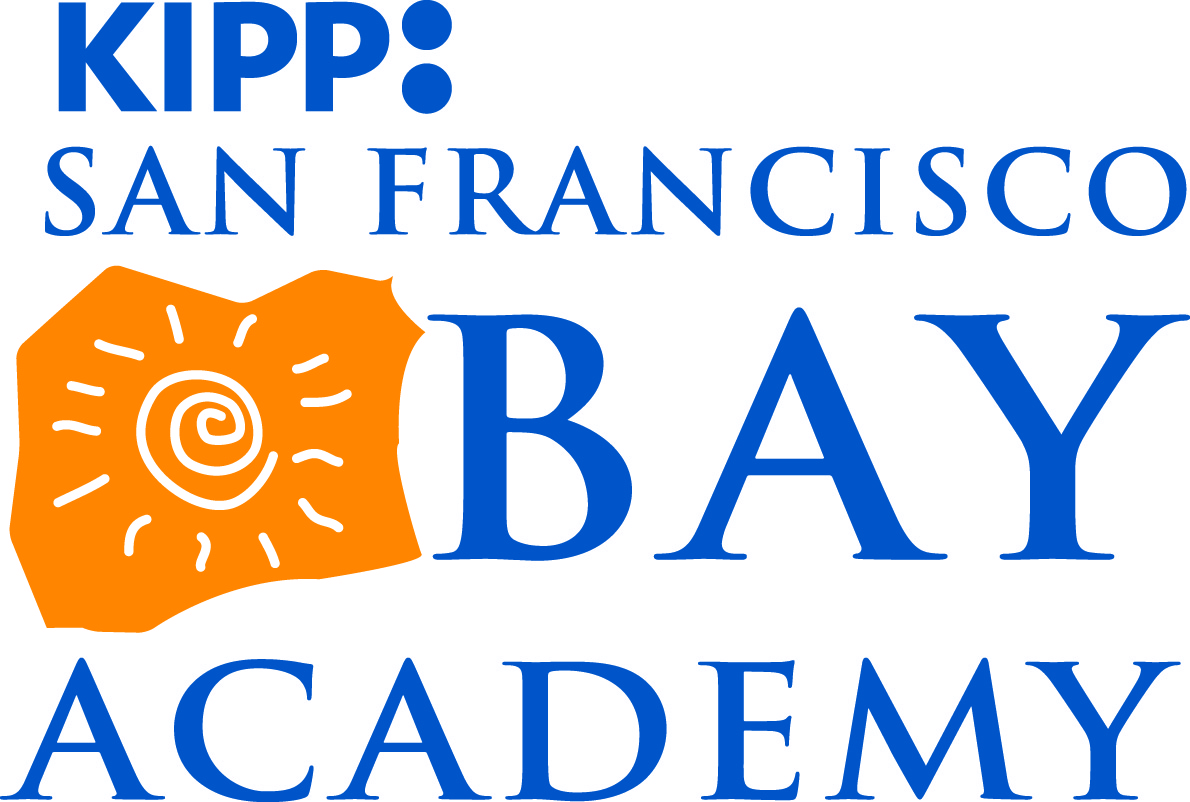 INFORMACIÓN ESTUDIANTIL									Nombre del Estudiante	Segundo Nombre del Estudiante	Apellido del EstudianteGrado del estudiante	Grado en que el estudianteEn el 14-15?	es en la actualidad?		Fecha de Nacimiento (MM/DD/199Y)	Género del estudianteNombre Completo de la Escuela Actual del Estudiante INFORMACIÓN DE PADRES Y/O TUTORES				Nombre del Padre/Tutor	Apellido del Padre/Tutor   	Relación al Estudiante (Ejemplo: Madre, Padre)INFORMACIÓN DE CONTACTO				 Teléfono Celular	Teléfono de hogar	Teléfono de trabajo/díaCorreo electrónico	¿Cuál es la mejor manera de contactarle?Domicilio	# de Apt.	Ciudad	Código Postal   INFORMACIÓN ADICIONAL				 ¿Cuál es el nombre del hermano*?	¿Tiene el estudiante un hermano o una hermana* que también		que está aplicando a KIPP SF Bay Academy?					Nota: Usted debe llenar una solicitud		para cada estudiante.*Los hermanos son identificados SOLAMENTE por un padre biológico o tutor legal compartido.¿Cómo se enteró de nosotros?¿Conoce a alguien que podría estar interesado en asistir a KIPP?    CONTRATO				Nombre de Padre/Tutor	Firma	FechaCÓMO APLICAR                                  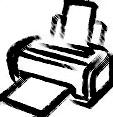 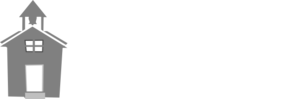 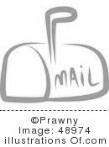 Fechas de plazo de solicitud:5 Grado: 7 de Enero – 21 de Marzo	6 Grado: 7 de Enero – 28 de FebreroLas formas de Interés no se clasifican o son prioridad por fecha de presentación. Sólo una solicitud por estudiante será aceptado.Por favor llene esta solicitud y envíela por una de las opciones anteriores. Le informaremos del estado de la solicitud de su hijo/a por correo después de la lotería sea completa, o cuando haya un asiento disponible.Consejos:Formulario de SolicitudNo aceptaremos aplicaciones incompletas.Complete toda la información.Verifique que su fecha de nacimiento del niño y el grado son correctas.Sola incluya números de teléfono que funcionen. Por favor, danos más que un número de teléfono.Incluya el número del apartamento, si usted vive en un apartamento, y su código postal de 5 dígitos.Las solicitudes presentadas después de la fecha límite no serán aceptadas.Las Relaciones FamiliaresTenga en cuenta que los hermanos son identificados SOLAMENTE por un padre biológico o tutor legal compartido.Adultos designados como tutores legales deben presentar documentos del juicio en apoyo de la tutela.CambiosInfórmenos inmediatamente si cambian su dirección, números de teléfono o correo electrónico.PreparaciónEmpiece a recoger sus documentos temprano (comprobante del domicilio, certificado de nacimiento, registro de vacunas, IEP, etc).Planificar el examen físico del niño/a en mayo o junio. Cada estudiante está obligado a someterse a un examen físico y tener las vacunas actualizadas antes de que puedan comenzar la escuela.LA LOTERÍA	Si KIPP San Francisco Bay Academy recibe más solicitudes que asientos disponibles, se realizará un sorteo público al azar para cada grado como es requerido por la ley. La lotería se llevará a cabo en nuestra escuela.5 Grado: 8 de Abril 		6 Grado: 11 de MarzoPREGUNTAS Y RESPUESTASPor favor, consulte nuestro sitio web para obtener más información antes de ponerse en contacto con nosotros. Si usted tiene una pregunta o preocupación que no es respondida por el sitio web, por favor póngase en contacto con nosotros. Online: 	Teléfono:	Fax:	Correo Electrónico:http://www.kippbayarea.org/schools	415.440.4306	415.440.4308 	ksfba_info@kippbayarea.org	PRÓXIMOS PASOSAplicación:Completar, firmar y presentar la forma de interésLa escuela enviará cartas de admisiónSi es admitido, una  orientación y visita a la escuela será requeridoFechas importantes:5 Grado:		6 Grado:1/7 – 3/21 : Se colectan Formas de Interes 	1/7 – 2/28 : Se colectan Formas de Interes 4/8: La lotería		3/11 : La lotería4/14: Notificaciones de Admisión se mandan por correo                        3/17: Notificaciones de Admisión se mandan por correo